Appointments available for		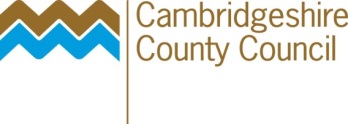 Thursday 1st November 2018 from 1.30pm						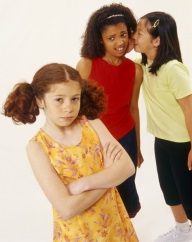 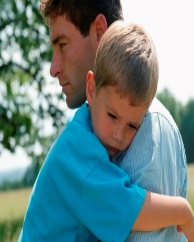         Appointments available for		Thursday 1st November 2018 from 1.30pm 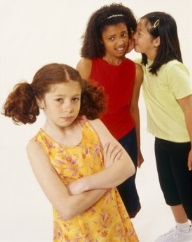 